Miércoles07de JulioPrimero de PrimariaInglés(Ciclo I)Lake animalsAprendizaje esperado: Explora un tema del mundo natural mexicano en materiales ilustrados.Énfasis: Explora información sobre un tema del mundo natural mexicano en una obra ilustrada.¿Qué vamos a aprender?Explorarás un tema del mundo natural mexicano en materiales ilustrados.¿Qué hacemos?Primero, empecemos recordando algunas recomendaciones que aprendiste en una canción.Recomendaciones.https://youtu.be/Y34fd1U4sIoSea jungle, forest desert.https://aprendeencasa.sep.gob.mx/multimedia/RSC/Audio/202106/202106-RSC-BKQ5AsqphK-AUDIOseajungleforestdesertsong_mezcla1.mp3Lago de Xochimilco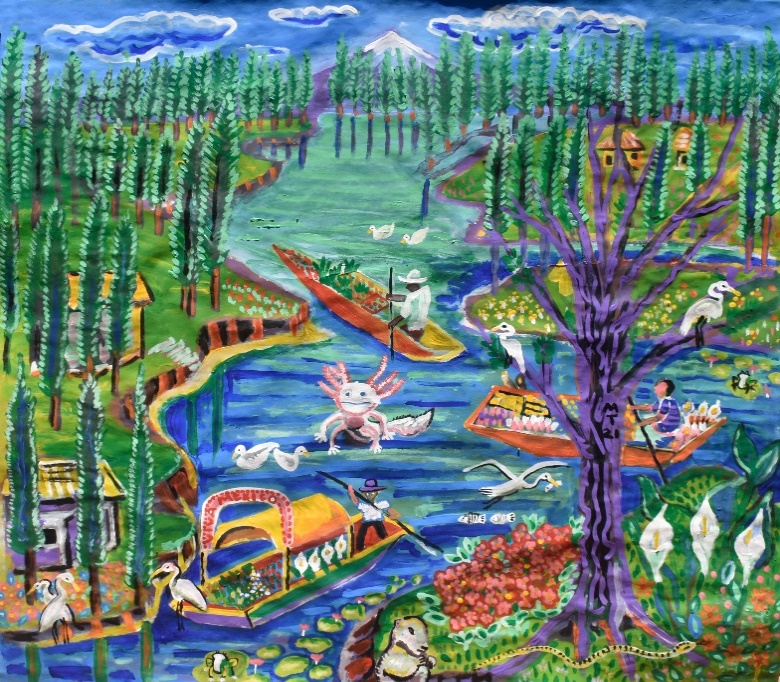 De las tarjetas de animales que se te mostrarán tú tendrás que repetir en voz alta su nombre.Duck - Pato.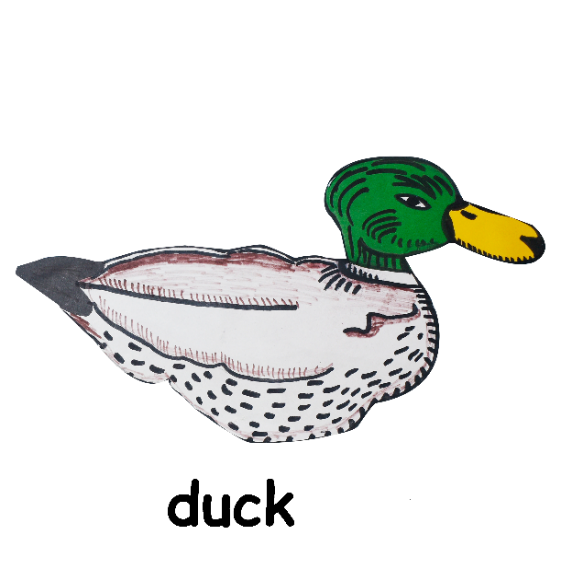 Heron - Garza.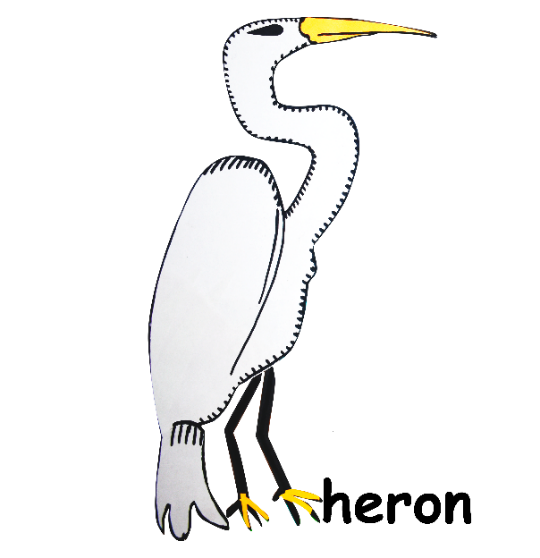 Snake – Serpiente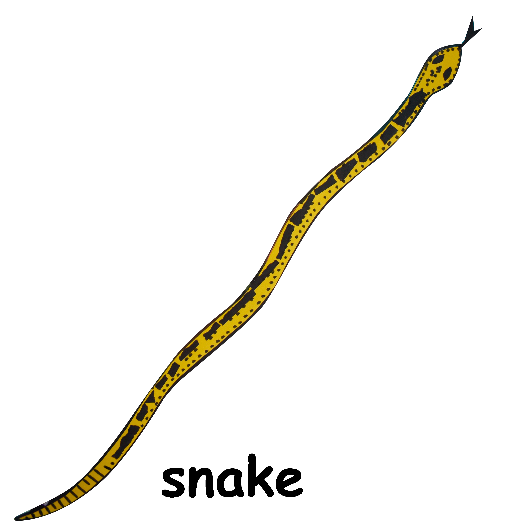 Gopher - Ardilla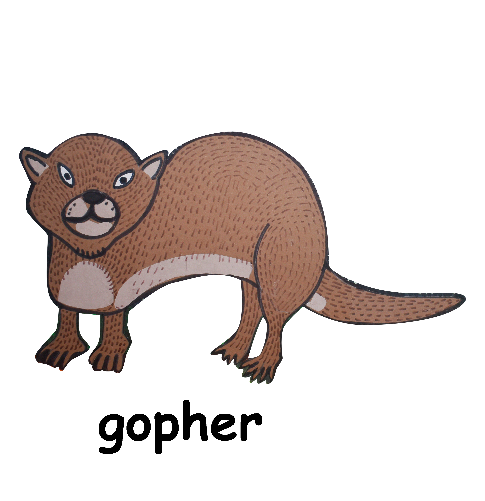 Fish - Pez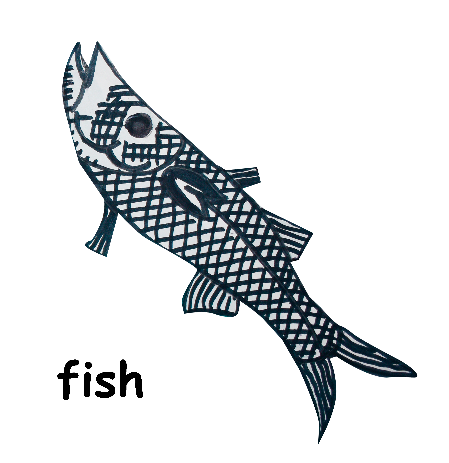 Frog - Rana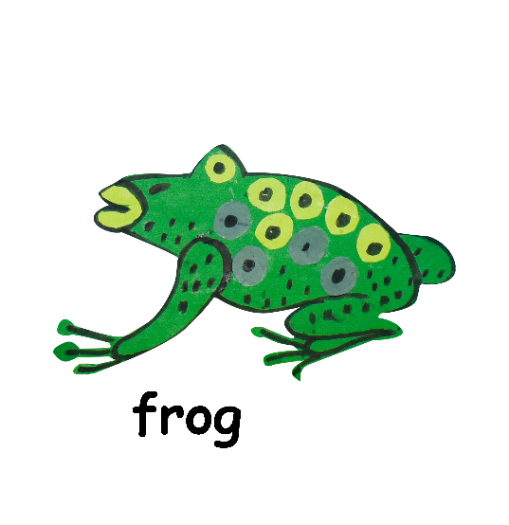 Axolotl – Ajolote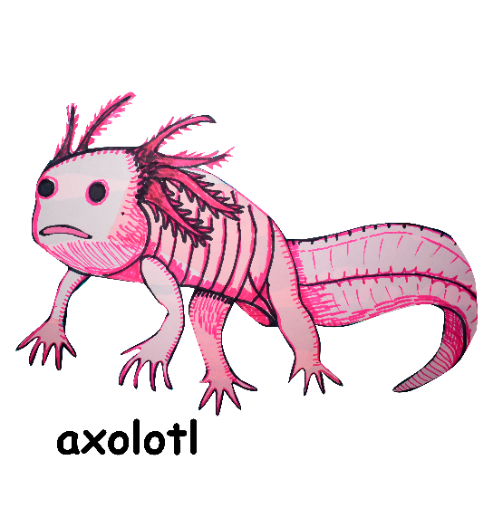 Ahora memorizaras los nombres de los animales y practicarás su pronunciación:Ahora verás algunas fotos en un video, pon mucha atención:Realiza el siguiente juego:Para finalizar con la sesión de hoy realizarás la siguiente actividad:Si te es posible consulta otros libros y comenta el tema de hoy con tu familia. ¡Buen trabajo!Gracias por tu esfuerzo. In previous lessons we learned the names of some animals that live in the jungle, the forest, the desert, and the sea.En lecciones anteriores aprendimos los nombres de algunos animales que viven en la selva, el bosque, el desierto y el mar.And we learned a song. Let’s listen to it!Y aprendimos una canción. Escuchémosla.Today we are going to learn the names of some animals that live in lakes.Hoy aprenderemos los nombres de algunos animales que viven en lagos.Look at this painting.Observen esta pintura.It is a painting of a lake.Es una pintura de un lago.Mexico has several lakes, one of them isLake Xochimilco.México tiene muchos lagos y uno de ellos es el lago de Xochimilco.This is a painting of Lake Xochimilco.In the painting you can see some of the animals that live in this lake.Esta es una pintura del lago de Xochimilco. En la pintura pueden ver algunos de los animales que viven en este lago.What kind of animals live in the lakes?¿Qué clase de animales viven en los lagos?Here I have some illustrations of those animals.Aquí tengo unas ilustraciones de esos animales.Listen to us first, and then you repeat.Escuchen primero y después ustedes repiten.Now, you say the names of the animals.Now, you say the names of the animals.Now, you say the names of the animals.Ahora ustedes digan los nombres de los animales.Duck HeronDnakeGopher FishFrog AxolotlAlumnos repitiendo los animales.https://aprendeencasa.sep.gob.mx/multimedia/RSC/Audio/202106/202106-RSC-qfABONq15r-1animalesrepeticion.mp3Duck HeronDnakeGopher FishFrog AxolotlAlumnos repitiendo los animales.https://aprendeencasa.sep.gob.mx/multimedia/RSC/Audio/202106/202106-RSC-qfABONq15r-1animalesrepeticion.mp3Duck HeronDnakeGopher FishFrog AxolotlAlumnos repitiendo los animales.https://aprendeencasa.sep.gob.mx/multimedia/RSC/Audio/202106/202106-RSC-qfABONq15r-1animalesrepeticion.mp3Duck HeronDnakeGopher FishFrog AxolotlAlumnos repitiendo los animales.https://aprendeencasa.sep.gob.mx/multimedia/RSC/Audio/202106/202106-RSC-qfABONq15r-1animalesrepeticion.mp3Very good girls and boys!Muy bien niñas y niños.Muy bien niñas y niños.Muy bien niñas y niños.Look at the illustration and answer the question.Observa la Ilustración y contesta la pregunta.Observa la Ilustración y contesta la pregunta.Observa la Ilustración y contesta la pregunta.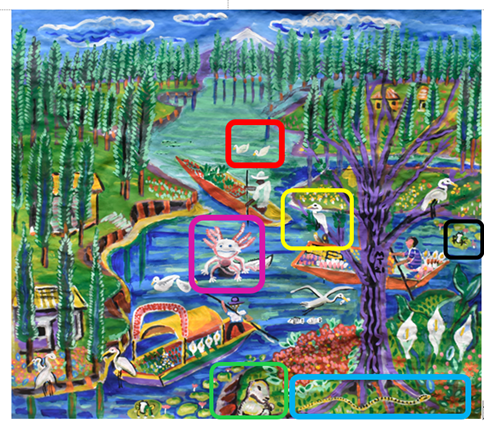 What is it? It 's a duck.What is it? It 's a duck.¿Qué es? Es un pato¿Qué es? Es un patoWhat is it?It is a heronWhat is it?It is a heron¿Qué es? Es una garza¿Qué es? Es una garzaWhat is it?It is a snakeWhat is it?It is a snake¿Qué es? Es una serpiente¿Qué es? Es una serpienteWhat is it?It is an axolotlWhat is it?It is an axolotl¿Qué es? Es un ajolote¿Qué es? Es un ajoloteWhat is it?It is a gopherWhat is it?It is a gopher¿Qué es? Es un ardilla¿Qué es? Es un ardillaWhat is it?It is a frogWhat is it?It is a frog¿Qué es? Es una rana¿Qué es? Es una ranaCongratulations!Congratulations!Felicidades.Felicidades.You did a good job!You did a good job!¡Hicieron un buen trabajo!¡Hicieron un buen trabajo!To help you memorize the names of the animals that live in lakes, let's listen to this song.Para ayudarles a memorizar los nombres de los animales que viven en lagos, escuchemos esta canción.Para ayudarles a memorizar los nombres de los animales que viven en lagos, escuchemos esta canción.Audio de Lake animals song.https://aprendeencasa.sep.gob.mx/multimedia/RSC/Audio/202106/202106-RSC-HAWRnGsatz-Itsaducksong.mp3Audio de Lake animals song.https://aprendeencasa.sep.gob.mx/multimedia/RSC/Audio/202106/202106-RSC-HAWRnGsatz-Itsaducksong.mp3Audio de Lake animals song.https://aprendeencasa.sep.gob.mx/multimedia/RSC/Audio/202106/202106-RSC-HAWRnGsatz-Itsaducksong.mp3It's a duck, duck, duck, duck.It´s a frog, frog, frog, frog.It´s a heron, heron, heron, heron.It´s a fish, fish, fish, fish.It´s a snake, snake, snake, snake.It ́ s an axolotl, axolotl, axolotl, axolotl.Gopher, gopher, gopher. It´s a gopher.It´s a duck, duck, duck, duck.It's A frog, frog, frog, frog.It´s a heron, heron, heron, heron.It´s a fish, fish, fish, fish.It´s a snake, snake, snake, snake.It's an axolotl, axolotl, axolotl, axolotl.Gopher, gopher, gopher. It´s a gIt's a duck, duck, duck, duck.It´s a frog, frog, frog, frog.It´s a heron, heron, heron, heron.It´s a fish, fish, fish, fish.It´s a snake, snake, snake, snake.It ́ s an axolotl, axolotl, axolotl, axolotl.Gopher, gopher, gopher. It´s a gopher.It´s a duck, duck, duck, duck.It's A frog, frog, frog, frog.It´s a heron, heron, heron, heron.It´s a fish, fish, fish, fish.It´s a snake, snake, snake, snake.It's an axolotl, axolotl, axolotl, axolotl.Gopher, gopher, gopher. It´s a gIt's a duck, duck, duck, duck.It´s a frog, frog, frog, frog.It´s a heron, heron, heron, heron.It´s a fish, fish, fish, fish.It´s a snake, snake, snake, snake.It ́ s an axolotl, axolotl, axolotl, axolotl.Gopher, gopher, gopher. It´s a gopher.It´s a duck, duck, duck, duck.It's A frog, frog, frog, frog.It´s a heron, heron, heron, heron.It´s a fish, fish, fish, fish.It´s a snake, snake, snake, snake.It's an axolotl, axolotl, axolotl, axolotl.Gopher, gopher, gopher. It´s a gIt is easier to memorize the names with a song.It is easier to memorize the names with a song.Es más fácil memorizar los nombres con una canción.If you have visited a lake, for sure you have seen one of these animals.If you have visited a lake, for sure you have seen one of these animals.Si ustedes han visitado un lago, seguramente vieron a algunos de estos animales.I want to show you a video with some photos that were taken during a visit to Lake XochimilcoQuiero mostrarles un video con algunas fotos que fueron tomadas durante una visita al lago de Xochimilco.Let’s watch it.Vamos a verlo.Video. Xochimilco en fotos.https://youtu.be/QiTolc2vW6IVideo. Xochimilco en fotos.https://youtu.be/QiTolc2vW6INow, let's play a guessing game. Here I have a bag with some animals in it. Now, let's play a guessing game. Here I have a bag with some animals in it. Ahora vamos a jugar a un juego de adivinar. Aquí tengo una bolsa y en ella hay algunos animales.Ahora vamos a jugar a un juego de adivinar. Aquí tengo una bolsa y en ella hay algunos animales.To make it funnier, I'm going to blindfold you.To make it funnier, I'm going to blindfold you.Para hacerlo más divertido, voy a vendarte los ojos.Para hacerlo más divertido, voy a vendarte los ojos.Los animales que se usarán son: frog, duck, fish and snake.Los animales que se usarán son: frog, duck, fish and snake.Los animales que se usarán son: frog, duck, fish and snake.Los animales que se usarán son: frog, duck, fish and snake.You deserve a prize for winning the game.You deserve a prize for winning the game.You deserve a prize for winning the game.Te mereces un premio por ganar el juego.Here I have your prize.Here I have your prize.Here I have your prize.Aquí tengo tu premio.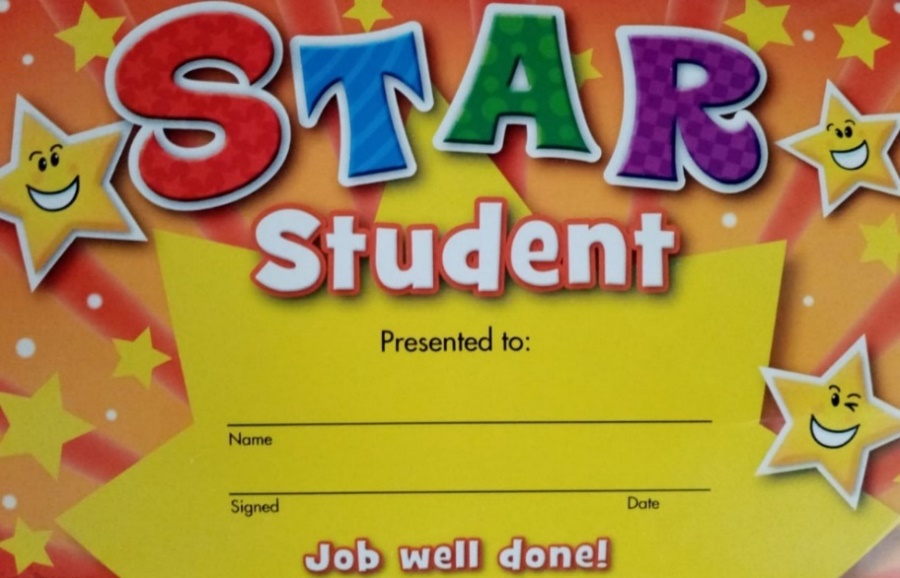 Puedes llenarlo con tus datos, es un excelente reconocimiento para ti, que has puesto todo tu empeño en tus sesiones de inglés.Puedes llenarlo con tus datos, es un excelente reconocimiento para ti, que has puesto todo tu empeño en tus sesiones de inglés.Puedes llenarlo con tus datos, es un excelente reconocimiento para ti, que has puesto todo tu empeño en tus sesiones de inglés.Puedes llenarlo con tus datos, es un excelente reconocimiento para ti, que has puesto todo tu empeño en tus sesiones de inglés.Now let's listen to Nicolas. He has something to tell us.Ahora escuchemos a Nicolás, él tiene algo que decirnos.Ahora escuchemos a Nicolás, él tiene algo que decirnos.Ahora escuchemos a Nicolás, él tiene algo que decirnos.Ahora escuchemos a Nicolás, él tiene algo que decirnos.Entrevista de Nicolás a Ajolisto.https://youtu.be/HEj7cUoGNDAEntrevista de Nicolás a Ajolisto.https://youtu.be/HEj7cUoGNDAEntrevista de Nicolás a Ajolisto.https://youtu.be/HEj7cUoGNDAEntrevista de Nicolás a Ajolisto.https://youtu.be/HEj7cUoGNDAEntrevista de Nicolás a Ajolisto.https://youtu.be/HEj7cUoGNDANow you know a little more about axolotls.Ahora ya conocen un poquito más de ajolotes y de Ajolisto.Let's listen to the song Lake animals through this video.Ahora escuchemos la canción de Lake Animals a través de este video.Video de Lake animals’ song.https://youtu.be/1E9_KLyO54cVideo de Lake animals’ song.https://youtu.be/1E9_KLyO54cYou can draw a lake and some of the animals that we learned today.Puedes dibujar un lago y algunos de los animales que aprendimos hoy.Puedes dibujar un lago y algunos de los animales que aprendimos hoy.Let's look at the drawings of Diego and Sofia.Vamos a ver los dibujos de Diego y Sofía.Vamos a ver los dibujos de Diego y Sofía.Fotos de los dibujos de Diego y Sofía.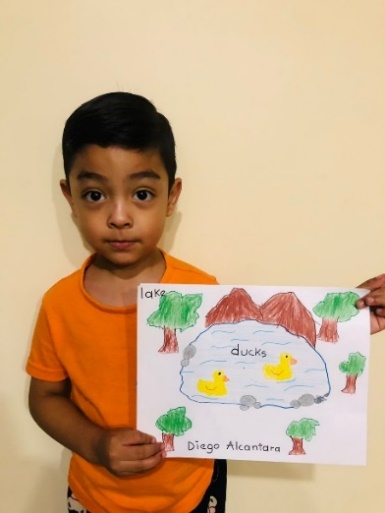 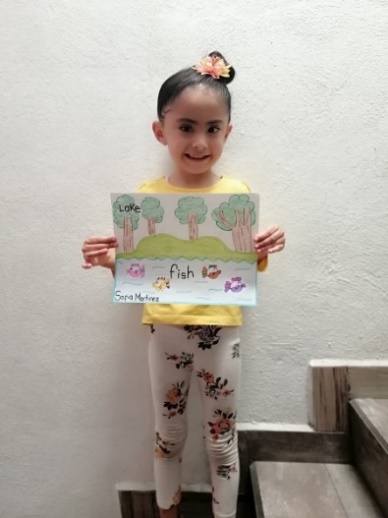 Fotos de los dibujos de Diego y Sofía.Fotos de los dibujos de Diego y Sofía.Thank you, Diego and Sofia for sharing your drawing with us.Thank you, Diego and Sofia for sharing your drawing with us.Gracias, Diego y Sofía por compartirnos sus dibujos.The class is over.The class is over.La clase terminó.Today we learned about nature in Mexico through this painting of a lake and the animals that live there.Today we learned about nature in Mexico through this painting of a lake and the animals that live there.Hoy aprendimos sobre la naturaleza en México a través de esta pintura y los animales que aparecen ahí.Today is the last lesson of this school term.Today is the last lesson of this school term.Hoy es nuestro último día del ciclo escolar.Thank you very much for joining us.Thank you very much for joining us.Gracias por acompañarnos.The class is over.The class is over.La clase ha terminado.Remember to share what you learned with your teachers and your family.Remember to share what you learned with your teachers and your family.Recuerden compartir lo que aprendieron con sus maestras, maestros y familia.See you soon!See you soon!¡Nos vemos pronto!